Supplementary InformationNovel coordination compounds: Mn(II), Co(II), Ni(II), Cu(II) and Zn(II) cations with acesulfame/N,N-diethylnicotinamide ligandsTUĞRUL YILDIRIM, DURSUN ALI KÖSE*, GÜLÇIN ALP AVCI, ONUR ŞAHIN and FATIH AKKURT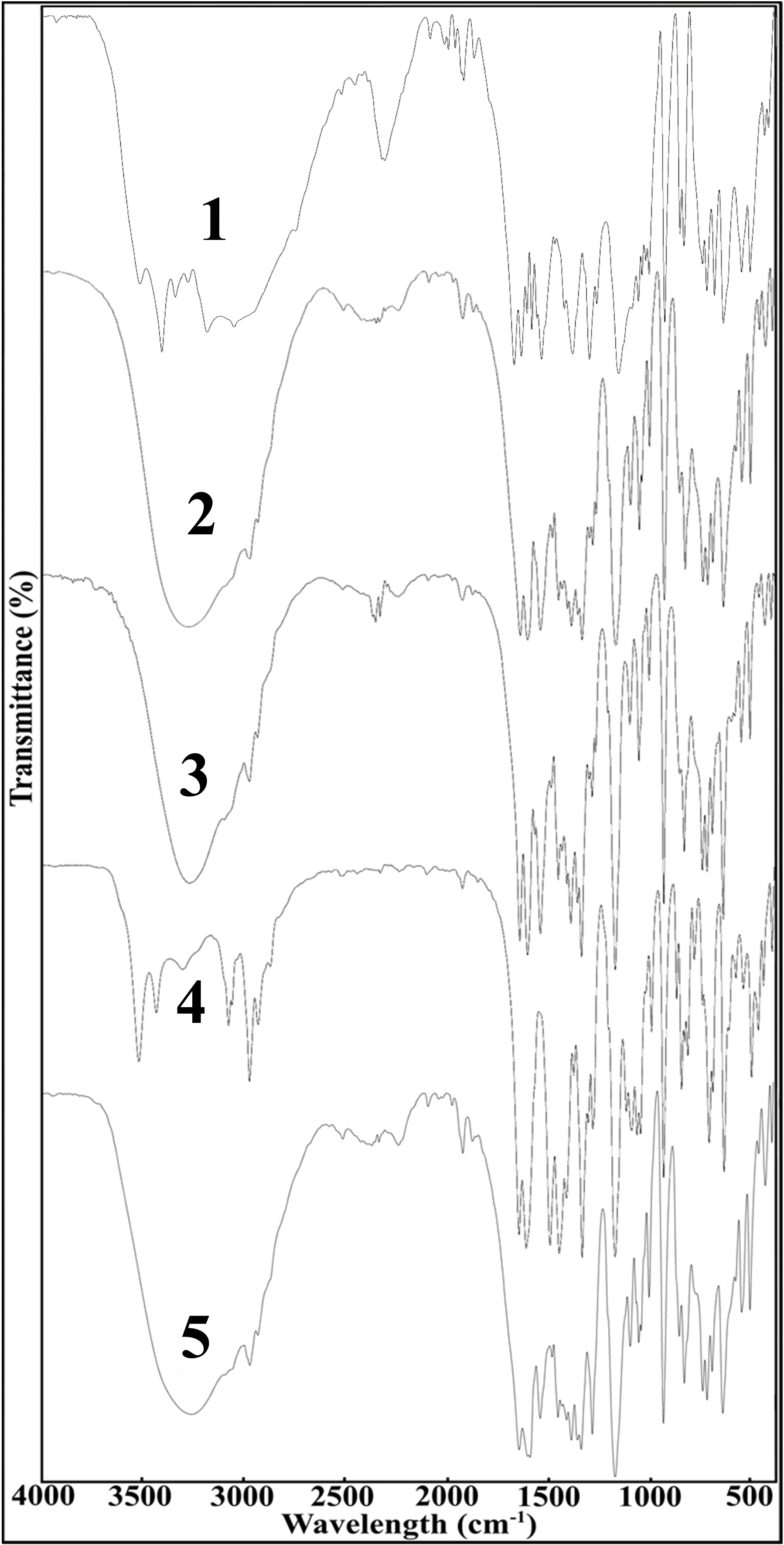 Figure S1. FT-IR spectra of compounds. (1) MnII, (2) CoII, (3) NiII, (4) CuII, (5) ZnII.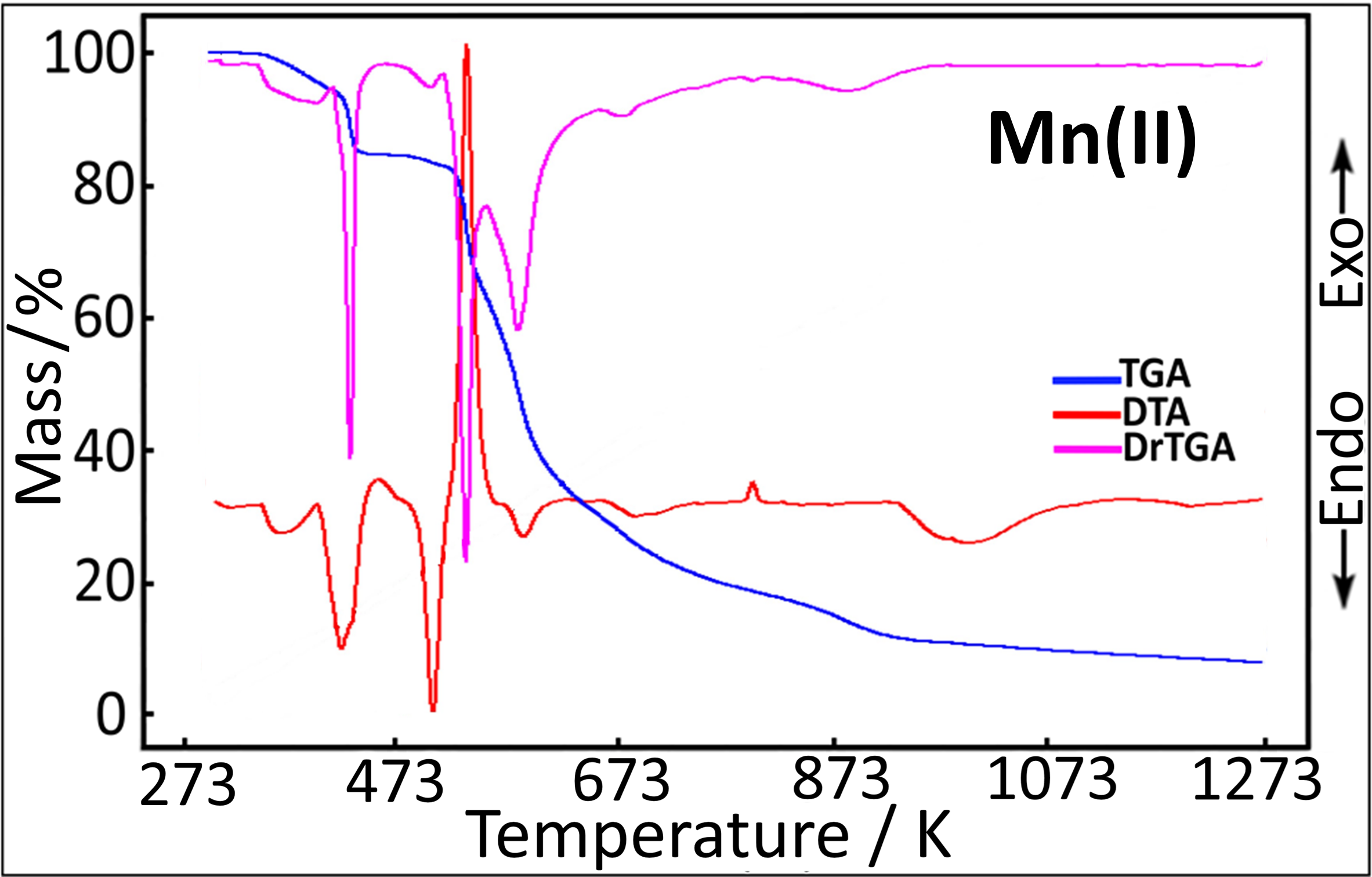 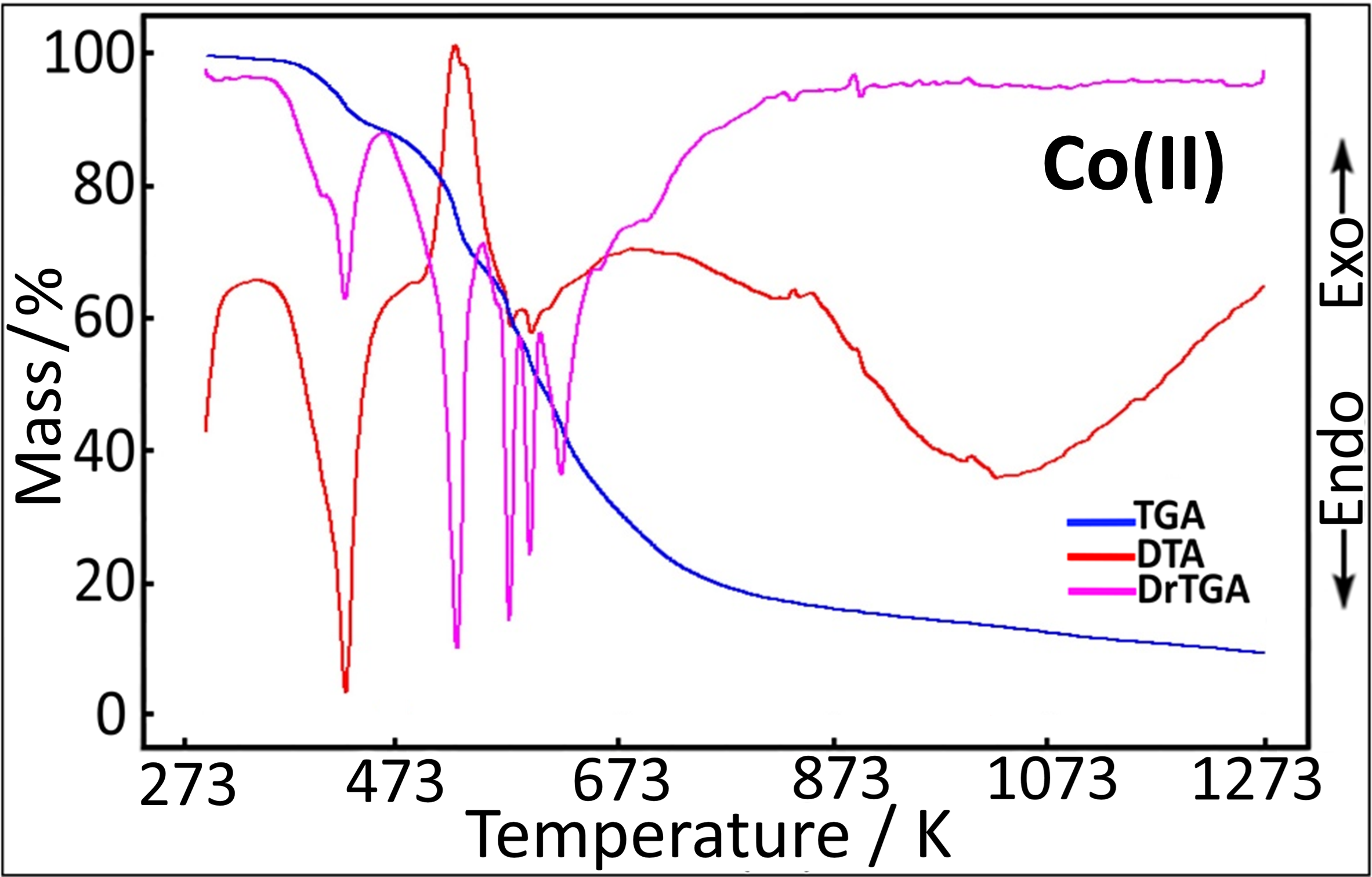 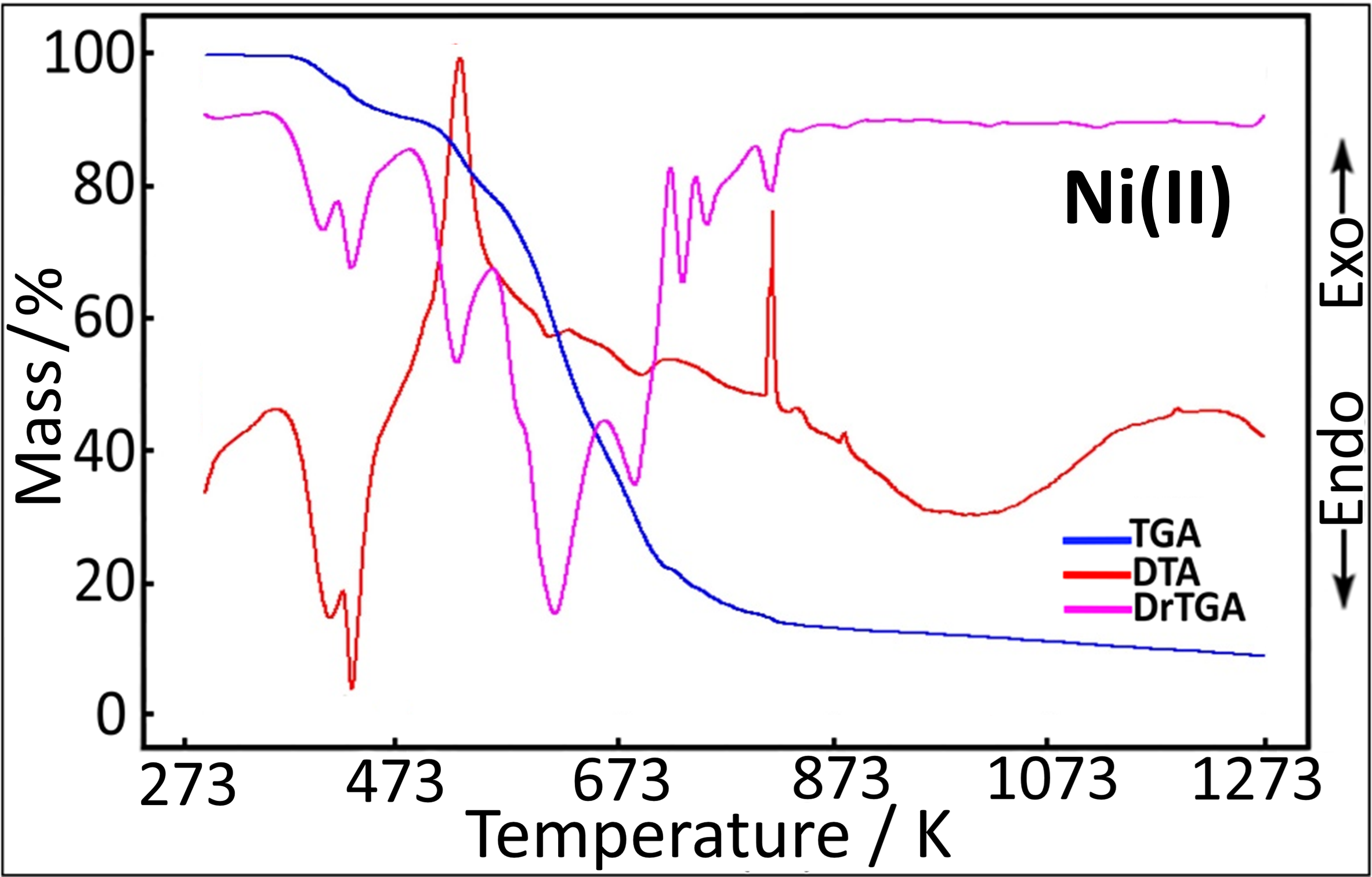 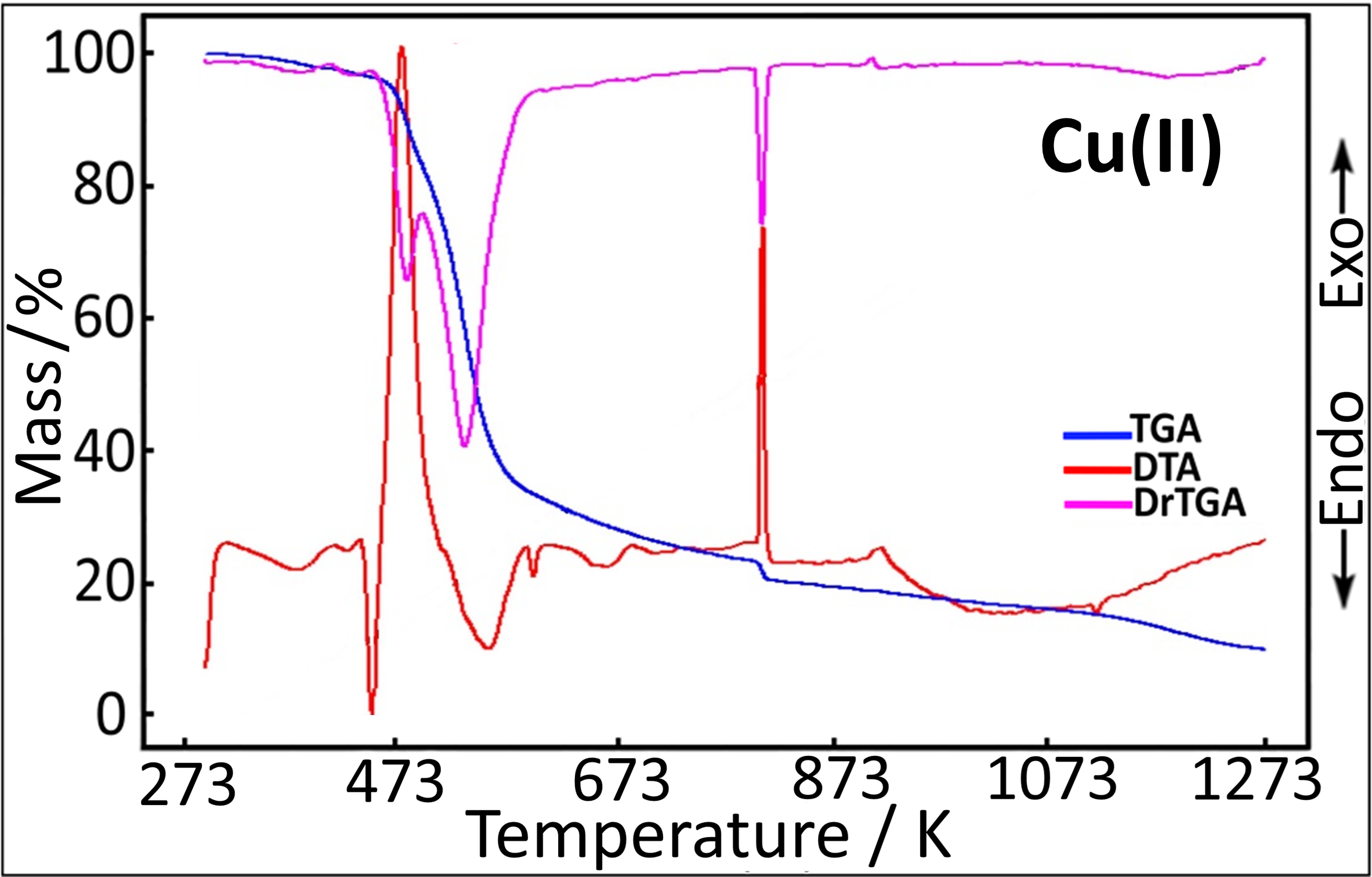 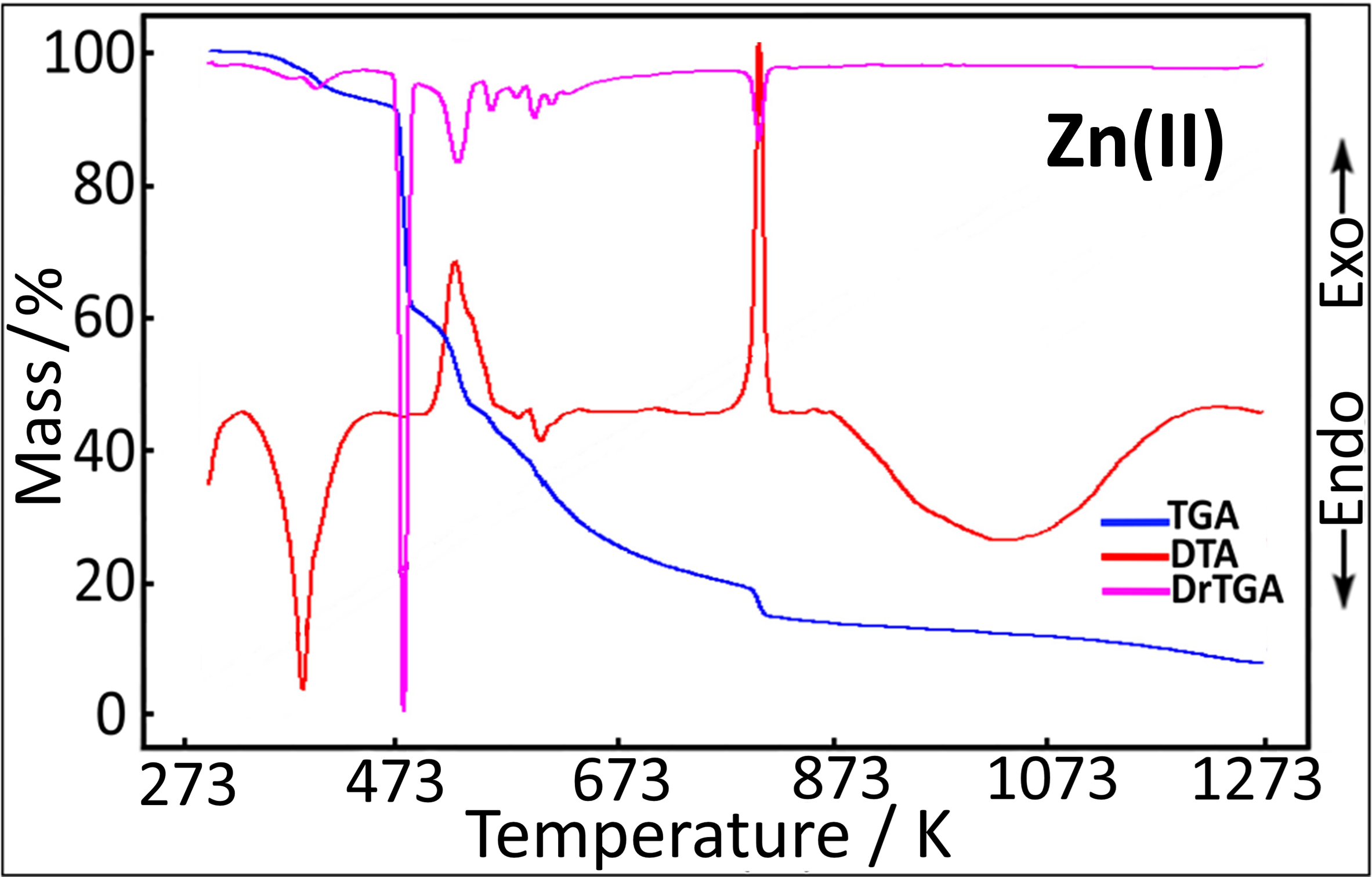 Figure S2. TGA/DTA/DrTGA curves of complexes.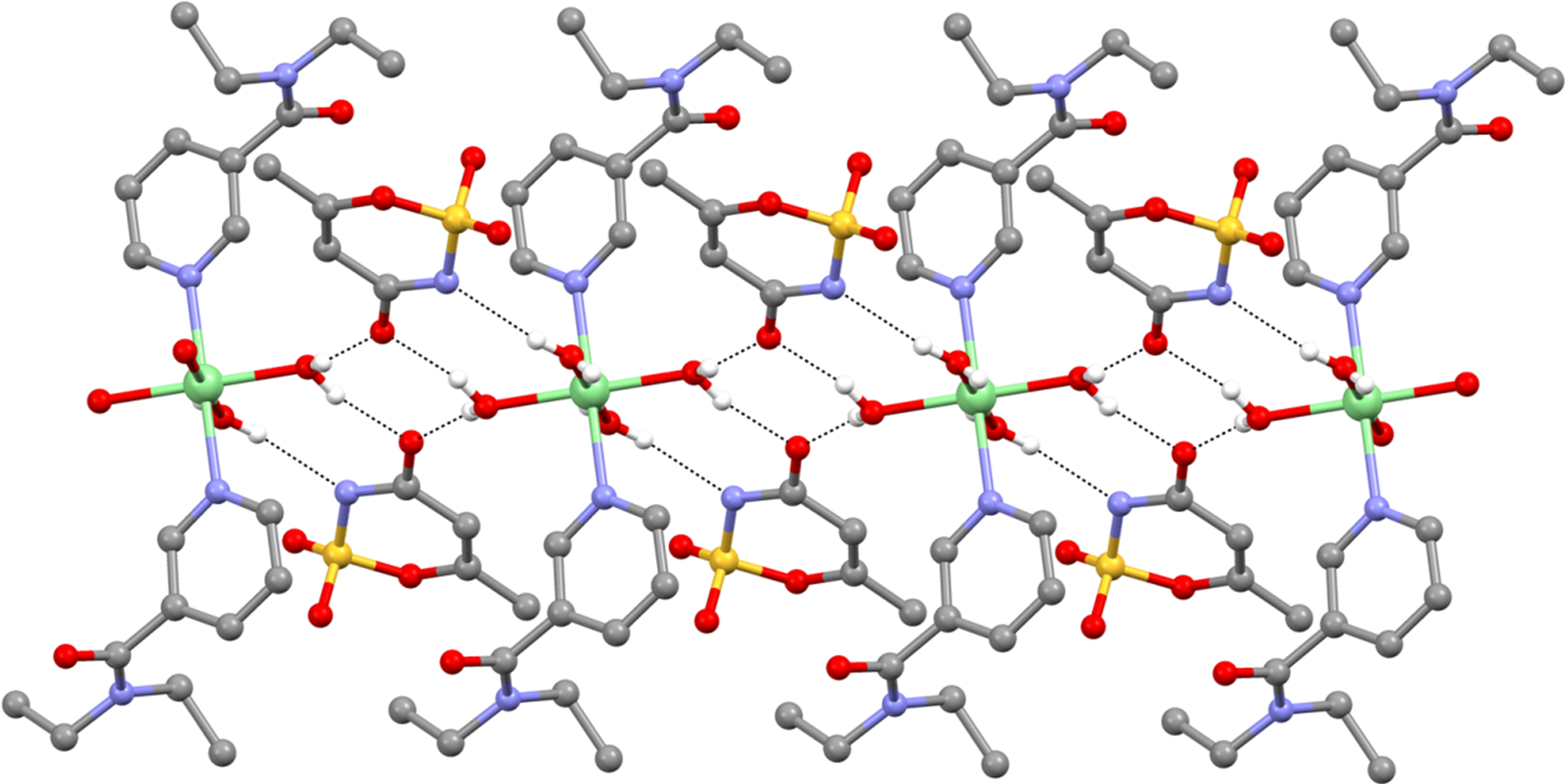 Figure S3. The formation of edge-fused R22(8) and R42(8) rings in 1, 2 and 5.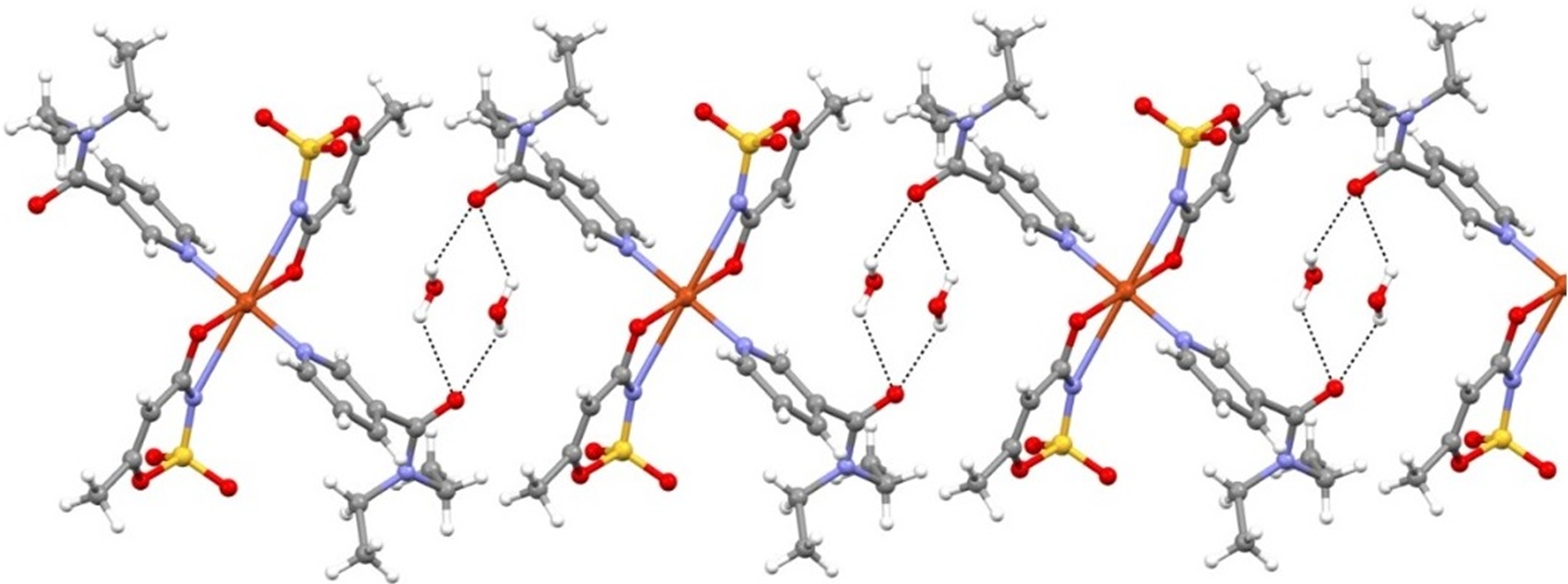 Figure S4. The formation of R42(8) rings in 4.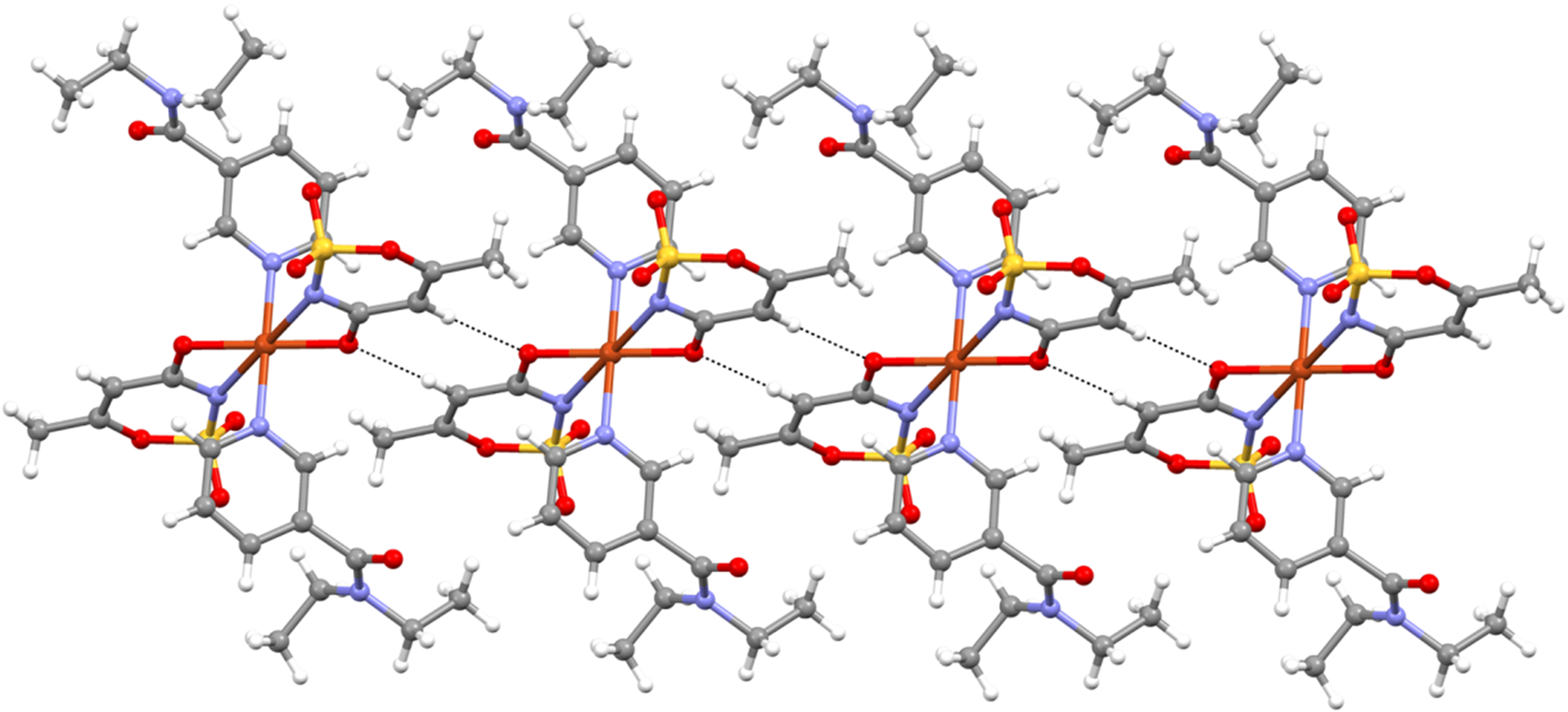 Figure S5. Display of the rings R22(8) formed along the direction in 4 [100].